KUPNÍ SMLOUVAI. SMLUVNÍ STRANYZdravotnická záchranná služba Moravskoslezského kraje,příspěvková organizaceSídlo:	Výškovická 2995/40, Zábřeh 700 30 OstravaIČ:	48804525Bank. spojení:	UCB, a.s., č.ú.: 2102312880/2700 Zastoupen:	MUDr. Roman Gřegoř, MBA– ředitel Telefon, fax:	XXXXXXXXXXXXKontaktní osoba:	XXXXXXXXXX Telefon:	XXXXXXXXXX(dále jen „kupující“) aFirma:	SICAR, spol. s r.o.Sídlo:	Masojedy 59, 282 01, Český BrodZastoupená:	Lenkou OlmrovouBankovní spojení:	UniCredit Bank Czech Republic and Slovakia, a.s. Číslo účtu:	2108068516/2700IČ:Zápis v obchodním rejstříku: Městský soud v Praze, oddíl C, vložka 25396 Tel. / email:	XXXXXXXXXXXXXXXXXXX(dále jen „prodávající“)II.ZÁKLADNÍ USTANOVENÍTato smlouva je uzavřena dle § 2079 a násl. zákona č. 89/2012, občanský zákoník (dále jen„občanský zákoník“); práva a povinnosti stran touto smlouvou neupravená se řídí příslušnými ustanoveními občanského zákoníku.Smluvní strany prohlašují, že údaje uvedené v čl. I této smlouvy jsou v souladu s právní skutečností v době uzavření smlouvy. Smluvní strany se zavazují, že změny dotčených údajů oznámí bez prodlení písemně druhé smluvní straně. Při změně identifikačních údajů smluvních stran včetně změny účtu není nutné uzavírat ke smlouvě dodatek.Smluvní strany prohlašují, že osoby podepisující tuto smlouvu jsou k tomuto úkonu oprávněny.Prodávající prohlašuje, že je odborně způsobilý k zajištění předmětu plnění podle této smlouvy a je oprávněn k prodeji zboží, které je předmětem této smlouvy.III. PŘEDMĚT SMLOUVYProdávající se zavazuje dodat kupujícímu sanitní vozidlo tzv. „v provedení se zvýšenou průchodností“ VW Crafter skříň  35 130kW 8AU 4MOTION SR v  počtu 1    kus  (dále jen„zboží“), a převést na kupujícího vlastnické právo k tomuto zboží. Dodávané zboží musí splňovat parametry a obsahovat vybavení uvedené v příloze č. 1 této smlouvy.Dodávané zboží musí být nové, nepoužívané, s rokem výroby ne starším než 2023, bude vyrobeno ve shodě s uvedenou platnou a aktuální homologací sanitního vozidla ambulance typu B a ve shodě s ČSN EN 1789, a musí splňovat požadavky stanovené vyhláškou č. 296/2012 Sb., o požadavcích na vybavení poskytovatele zdravotnické dopravní služby, poskytovatele zdravotnické záchranné služby a poskytovatele přepravy pacientů neodkladné péče dopravními prostředky a o požadavcích na tyto dopravní prostředky.Kupující se zavazuje  zaplatit prodávajícímu za zboží kupní cenu dle čl. IV této smlouvy.Kupní cena zboží činí:IV. KUPNÍ CENAKupní cena podle odst. 1 tohoto článku smlouvy zahrnuje veškeré náklady prodávajícího spojené se splněním jeho závazků vyplývající z této smlouvy, tj. cenu zboží včetně dopravného, dokumentace a dalších souvisejících nákladů. Kupní cena je stanovena jako nejvýše přípustná a není ji možno překročit s výjimkou zákonné změny sazby DPH. Kalkulace kupní ceny je uvedena v příloze č.2 této smlouvy.Prodávající odpovídá za to, že sazba daně z přidané hodnoty bude stanovena v souladu  s platnými právními předpisy. V případě, že dojde ke změně zákonné sazby DPH, je prodávající ke kupní ceně bez DPH povinen účtovat DPH v platné výši. Smluvní strany  se dohodly, že v případě změny kupní ceny v důsledku změny sazby DPH není nutno   ke smlouvě uzavírat dodatek.V.MÍSTO A DOBA PLNĚNÍProdávající je povinen dodat zboží do místa plnění, kterým je Zdravotnická záchranná služba Moravskoslezského kraje, příspěvková organizace, Výškovická 2995/40, Zábřeh, 700 30 Ostrava.Zboží bude dodáno nejpozději do 30.9.2024.VI.POVINNOSTI PRODÁVAJÍCÍHO A KUPUJÍCÍHOProdávající je povinen:Dodat zboží řádně a včas.Dodat kupujícímu zboží:v množství dle čl. III této smlouvy;v provedení dle § 2095 občanského zákoníku,v  I. jakosti.Dodat zboží nové, nepoužívané a odpovídající platným technickým normám, právním předpisům a předpisům výrobce.Při dodání zboží do místa plnění dle čl. V této smlouvy předat kupujícímu doklady, které se ke zboží vztahují ve smyslu § 2087 občanského zákoníku (záruční list, návod k použití, prohlášení o shodě výrobku apod.), a to v českém jazyce, a také veškeré doklady potřebné pro řádné přihlášení vozidla do evidence vozidel na odboru dopravy, rozhodnutí pro změnu navýšení maximální konstrukční rychlosti a prohlášení o shodě akreditované zkušebny s tím, že vozidlo splňuje požadavky normy ČSN EN 1789.Kupující je povinen:Poskytnout prodávajícímu potřebnou součinnost při plnění jeho závazku, pokud je to potřeba.Pokud nabídnuté zboží nemá zjevné vady a plnění prodávajícího splňuje požadavky stanovené touto smlouvou, zboží převzít.Prodávající je povinen umožnit kupujícímu během výroby zboží minimálně 4 výrobní kontroly min. 4 zástupců kupujícího (maximálně 6 osob) ve výrobním závodě prodávajícího. Při těchto kontrolách budou schvalovány jednotlivé postupné kroky výroby při výrobě zástavby v druhém stupni výroby. Z každé výrobní kontroly zástupců kupujícího ve výrobním závodě musí prodávající vyhotovit písemný zápis, v němž budou podrobně popsány schválené výrobní postupy ze strany zástupců kupujícího a bude odsouhlasen a podepsán zástupci obou stran. Doba kontroly včetně doby na přepravu osob nesmí přesáhnout 12 hodin za jeden pracovní den, přičemž doba fyzické kontroly vozidla nesmí přesáhnout 6 hodin za jeden pracovní den. Při přesáhnutí této doby je prodávající povinen na svoje náklady zajistit zástupcům kupujícího ubytování hotelového typu a stravování. Kupující uhradí přiměřené náklady na přepravu svých zástupců do výrobního závodu, maximálně však 250 km/kontrola (celková vzdálenost podle plánovače tras Google). Náklady na přepravu nad tuto vzdálenost hradí prodávající. Při vzdálenosti výrobního závodu prodávajícího od sídla kupujícího delší než 450 km (celková vzdálenost podle plánovače tras Google) pak prodávající za účelem výrobních kontrol popsaných výše zajistí na vlastní náklady leteckou přepravu zástupců kupujícího v počtu 6 osob.VII.PŘEVOD VLASTNICKÉHO PRÁVA A NEBEZPEČÍ ŠKODY NA ZBOŽÍKupující nabývá vlastnické právo ke zboží jeho převzetím v místě plnění a v témže okamžiku přechází na kupujícího nebezpečí škody na zboží.VIII.PŘEDÁNÍ A PŘEVZETÍ ZBOŽÍZboží je dodáno v okamžiku převzetí zboží kupujícím v místě plnění dle čl. V této smlouvy.Kupující při převzetí zboží provede kontrolu:dodaného druhu a množství zboží,zjevných jakostních vlastností zboží,zda nedošlo k poškození zboží při přepravě,dokladů dodaných se zbožím.V případě zjištění zjevných vad zboží může kupující odmítnout jeho převzetí, což řádně   i s důvody potvrdí na dodacím listu.O předání a převzetí zboží prodávající vyhotoví dodací list, který za kupujícího podepíše k tomu pověřený zástupce. Prodávající je povinen na dodacím listu uvést typ zboží,  počet kusů, sériové číslo zboží (pokud existuje) včetně zobrazení v podobě čárového  kódu a datum předání. Dodací list bude dále obsahovat jméno a podpis předávající  osoby za prodávajícího a jméno a podpis přejímající osoby za kupujícího. Prodávající odpovídá za to, že informace uvedené v dodacím listu odpovídají skutečnosti. Nebude-li dodací list obsahovat údaje uvedené v tomto odstavci, je kupující oprávněn převzetí  zboží odmítnout, a to až do předání dodacího listu s výše uvedenými údaji.IX. PLATEBNÍ  PODMÍNKYÚhrada kupní ceny bude provedena po dodání zboží. Fakturu je prodávající oprávněn vystavit až po řádném předání a převzetí zboží dle této smlouvy. Zálohové platby nebudou poskytovány.Podkladem pro úhradu kupní ceny dodaného zboží bude faktura, která bude mít náležitosti daňového dokladu dle zákona č. 235/2004 Sb., o dani z přidané hodnoty, ve znění pozdějších předpisů (dále jen „faktura“). Faktura musí dále obsahovat:IČ kupujícího,číslo a datum vystavení faktury,předmět plnění a jeho přesnou specifikaci ve slovním vyjádření (nestačí pouze odkaz na číslo uzavřené smlouvy),označení banky a čísla účtu, na který musí být zaplaceno (pokud je číslo  účtu odlišné od čísla uvedeného v čl. I odst. 2, je prodávající povinen o této skutečnostiv souladu s čl. II odst. 2 této smlouvy informovat kupujícího),číslo dodacího listu a datum jeho podpisu; dodací list bude přílohou faktury,lhůtu splatnosti faktury,jméno osoby, která fakturu vystavila, včetně kontaktního telefonu.Lhůta splatnosti faktury činí 30 kalendářních dnů ode dne jejího doručení kupujícímu. Stejná  lhůta  splatnosti  platí  i  při  placení  jiných  plateb  (smluvních  pokut,  úroků        z prodlení, náhrady škody apod.). Doručení faktury se provede osobně oproti podpisuzmocněné osoby kupujícího nebo doručenkou prostřednictvím provozovatele poštovních služeb na adresu Vydmuchov 209/8, 733 01 Karviná, příp. mailem na XXXXX  XXXXXXXX.Povinnost zaplatit kupní cenu je splněna dnem odepsání příslušné částky z účtu kupujícího.Nebude-li faktura obsahovat některou povinnou nebo dohodnutou náležitost nebo bude chybně vyúčtována cena nebo DPH, je kupující oprávněn fakturu před uplynutím lhůty splatnosti vrátit druhé smluvní straně k provedení opravy s vyznačením důvodu vrácení. Prodávající provede opravu vystavením nové faktury. Vrácením vadné faktury prodávajícímu přestává běžet původní lhůta splatnosti. Nová lhůta splatnosti běží ode dne doručení nové faktury kupujícímu.X. ZÁRUČNÍ PODMÍNKYProdávající kupujícímu na zboží poskytuje záruku za jakost ve smyslu § 2113 a násl. občanského zákoníku, a to v délce 24 měsíců bez omezení km.Záruční doba začíná běžet dnem  převzetí  zboží  kupujícím.  Záruční  doba se staví po dobu, po kterou nemůže kupující zboží řádně užívat pro vady, za které nese odpovědnost prodávající.Veškeré vady zboží je kupující povinen uplatnit u prodávajícího bez zbytečného odkladu poté, kdy vadu zjistil, a to formou písemného oznámení (popř. datovou schránkou nebo e-mailem), obsahujícím co nejpodrobnější specifikaci zjištěné vady. Kupující bude vady zboží oznamovat na:DS: ja7ud55, neboe-mail: XXXXXXXXX, neboadresu: Masojedy 59, 282 01, Český BrodJakmile kupující odešle toto oznámení, bude se mít za to, že požaduje bezplatné odstranění vady, neuvede-li v oznámení jinak.Pokud je reklamace zboží oprávněná, má kupující právo na opravu vadného zboží. Pokud vadné zboží není možno opravit, má kupující právo na výměnu vadného zboží, případně právo od smlouvy odstoupit. Ode dne výměny vadného zboží začíná na vyměněné zboží běžet nová záruční doba v délce uvedené v odstavci 1 tohoto článku.V případě, že se na zboží během 6 měsíců od převzetí projeví skrytá vada, je kupující oprávněn ihned příslušné vozidlo vrátit, s tím, že prodávající je povinen  vrátit kupujícímu plnou kupní cenu tohoto vozidla, a to nejpozději do 30 dnů od jeho vrácení prodávajícímu.Záruční  servis  bude  probíhat  v  místě  plnění  dle  čl.  V této  smlouvy,  nebude-li    s kupujícím dohodnuto jinak. V případě výměny nebo opravy v servisním středisku prodávajícího nebo autorizovaném servisním středisku výrobce, zabezpečí prodávající bezplatně dopravu vadného zboží od kupujícího do servisu a dopravu opraveného nebo vyměněného zboží zpět ke kupujícímu.Odstranění vady musí být zahájeno neprodleně po oznámení vady prodávajícímu a vada odstraněna do 5 dnů od jejího oznámení prodávajícímu, pokud se smluvní strany    v konkrétním případě nedohodnou písemně jinak. Pokud prodávající vadu neodstraní ve stanovené lhůtě, je povinen kupujícímu poskytnout zdarma náhradní zboží o stejných nebo vyšších technických parametrech, a to až do doby předání opraveného zboží.Prodávající je povinen uhradit kupujícímu škodu, která mu vznikla vadným plněním, a to v plné výši. Prodávající rovněž kupujícímu uhradí náklady vzniklé při uplatňování práv z vadného plnění.Prodávající prohlašuje, že uvedené záruční podmínky se vztahují na každého dalšího vlastníka dodaného zboží, a to v plném rozsahu až do skončení záruční doby.Prodávající se zavazuje zajistit náhradní díly zdravotnické zástavby včetně výstražného zařízení vozidla po dobu minimálně deseti let ode dne předání zboží.XI. SANKCENedodá-li prodávající kupujícímu zboží ve lhůtě uvedené v čl. V odst. 2 této smlouvy, je povinen zaplatit kupujícímu smluvní pokutu ve  výši  0,05  %  z  kupní  ceny  zboží  včetně DPH uvedené v čl. IV odst. 1 této smlouvy, a to za každý započatý den prodlení.Pokud prodávající neodstraní vadu zboží ve lhůtě uvedené v čl. X odst. 7 smlouvy a zároveň v této lhůtě kupujícímu za vadné zboží neposkytne zdarma náhradní zboží o stejných nebo vyšších technických parametrech, je povinen zaplatit kupujícímu smluvní pokutu ve výši 0,1 % z kupní ceny zboží včetně DPH uvedené v čl. IV odst. 1 této smlouvy, a to za každý započatý den prodlení až do odstranění vady nebo poskytnutí náhradního zboží o stejných nebo vyšších technických parametrech.Pro případ prodlení se zaplacením kupní ceny sjednávají smluvní strany úrok z prodlení ve výši stanovené občanskoprávními předpisy.Smluvní pokuty se nezapočítávají na náhradu případně vzniklé škody, kterou lze vymáhat samostatně vedle smluvní pokuty, a to v plné výši.Tato smlouva zaniká:XII.  ZÁNIK SMLOUVYpísemnou dohodou smluvních stran,jednostranným odstoupením od smlouvy pro její podstatné porušení druhou smluvní stranou, s tím, že podstatným porušením smlouvy se rozumí zejménanedodání zboží v době plnění dle čl. V odst. 2 smlouvy,pokud má zboží vady, které jej činí neupotřebitelným nebo nemá vlastnosti, které si kupující vymínil nebo o kterých ho prodávající ujistil,opakované nedodržení smluvních ujednání o výrobních kontrolách dle  čl.  VI odst. 3 smlouvy,nedodržení smluvních ujednání o záruce za jakost,neuhrazení  kupní  ceny  kupujícím  po  druhé  výzvě  prodávajícího    k uhrazenídlužné částky, přičemž druhá výzva nesmí následovat dříve než 30 dnů po doručení první výzvy.Kupující je dále oprávněn od této smlouvy odstoupit v těchto případech:bylo-li příslušným soudem rozhodnuto o tom, že prodávající je v úpadku ve smyslu zákona č. 182/2006  Sb.,  o  úpadku  a  způsobech  jeho  řešení  (insolvenční  zákon),  ve znění pozdějších předpisů (a to bez ohledu na právní moc tohoto rozhodnutí);podá-li prodávající sám na sebe insolvenční návrh.Odstoupením od smlouvy není dotčeno právo oprávněné smluvní strany na zaplacení smluvní pokuty ani na náhradu škody vzniklé porušením smlouvy.Pro účely této smlouvy se pod pojmem „bez zbytečného odkladu“ rozumí „nejpozději do 3 týdnů“.XIII. ZÁVĚREČNÁ  USTANOVENÍTato smlouva nabývá platnosti dnem jejího podpisu oběma smluvními stranami a účinnosti dnem, kdy jsou splněny všechny následující podmínky:vyjádření souhlasu s obsahem návrhu smlouvy došlo druhé smluvní straně,smlouva je uveřejněna v registru smluv dle zákona č.340/2015 Sb., o zvláštních podmínkách účinnosti některých smluv, uveřejňování těchto smluv a o registru smluv ( zákon o registru smluv), ve znění pozdějších předpisů; uveřejnění v souladu se zákonem provede kupující,kupující obdržel oznámení zřizovatele (Moravskoslezský kraj) o schválení finančních prostředků z rozpočtu Moravskoslezského kraje na financování plnění dle této smlouvy, a to po rozhodnutí zastupitelstva kraje o financování z rozpočtu Moravskoslezského kraje.Doplňování nebo změnu této smlouvy lze provádět jen se souhlasem obou smluvních stran, a to pouze formou písemných, postupně číslovaných a takto označených dodatků.Smluvní strany prohlašují, že osoby podepisující tuto smlouvu jsou k tomuto úkonu oprávněny.Prodávající nemůže bez písemného souhlasu kupujícího postoupit svá práva a  povinnosti plynoucí ze smlouvy třetí straně, jakožto ani pohledávky vzniklé na základě této smlouvy nebo v souvislosti s ní.Smlouva je vyhotovena ve 3 stejnopisech s platností originálu,  podepsaných oprávněnými zástupci smluvních stran, přičemž kupující obdrží dvě a prodávající jedno její vyhotovení, pokud smlouva není uzavřena elektronicky.Pokud tato smlouva nestanoví jinak, řídí se tento smluvní vztah příslušnými ustanoveními občanského zákoníku.Obě smluvní  strany  souhlasí  se  zveřejněním  smlouvy  v plném  rozsahu  dle  zákona  č. 340/2015 Sb., o registru smluv.Osobní údaje obsažené v této smlouvě budou Zdravotnickou záchrannou službou Moravskoslezského kraje, příspěvkovou organizací zpracovávány pouze pro účely  plnění práv a povinností vyplývajících z této smlouvy; k jiným účelům nebudou tyto osobní údaje Zdravotnickou záchrannou službou Moravskoslezského kraje, příspěvkovou organizací použity. Zdravotnická záchranná služba Moravskoslezského kraje, příspěvková organizace při zpracovávání osobních údajů dodržuje platné právní předpisy. Podrobné informace o ochraně osobních údajů jsou uvedeny na oficiálních webových stránkách www.zzsmsk.cz.Nedílnou součástí této smlouvy jsou následující přílohy: příloha č. 1:	Specifikace zbožípříloha č. 2:	Kalkulace cenyV Ostravě dne	V Masojedech dne……………………………………………	……………………………………….za kupujícího	za prodávajícíhoMUDr.Roman Gřegoř, MBA	Lenka Olmrová, jednatelNabídka spol. SICAR, s r.o. v rámci zadávací dokumentace výběrového řízení s názvem:„Dodání sanitních vozidel č. VZ 2/2023, č. spisu ZZS/Do/2023/2/sanitní vozidla“Technické a zvláštní technické podmínky – sanitní vozidlo ZZS kategorie „B“ dle ČSN EN 1789, provedení se zvýšenou průchodností, pohon obou  náprav, tj.   4x4Počet ks: 1U použitých komponentů nástavby zadavatel požaduje splnění homologací podle normy ČSN EN 1789.Zvláštní technické podmínky:Vozidlo kategorie M1 po přestavbě – sanitníVozidlo splňuje emisní limity EURO 6Technické podmínky:Podvozková část:celková hmotnost vozidla 3 880 kgmotor vznětový o výkonu 130 kWpřevodovka automatická, náhon přední i zadní nápravy (4Motion) rozvor 3 640 mmvzduchové odpružení VB Airsuspension – VB-Full Air 2C zadní nápravy s automatickým snížením výšky vozidla při otevření zadních dveří, zpětná úprava provozní výšky aktivována až po nastartování motoru nebo pomocí ovladačevnější výška vozidla včetně výstražných světel 2 900 mmvnější délka vozidla 6 200 mmrozměry ošetřovacího prostoru pro pacienty (mm): 2 900x1 600x1 800 (délka,šířka, výška)počet míst v kabině řidiče 1+1boční posuvné dveřeposuvné okno v bočních dveřích ambulantního prostoruzesílená přední nápravastabilizátor přední nápravyzesílený stabilizátor zadní nápravytlumiče pérování na obou nápravách zesílenéelektricky vyhřívaná a seřiditelná zpětná zrcátkakontrolka poruchy vnějšího osvětleníelektrické ovládání oken u řidiče i spolujezdcepřední okno determální se zeleným pruhemvysoká střechadvoukřídlé zadní dveře s okny, doplněny pevnější aretací po otevření (zajištění nástavbářem proti samovolnému zavření vlivem větru)nástupní schůdek u zadních dveříu bočních posuvných dveří mechanicky výsuvný schod STEM GX-2015 , vozidlo je vybaveno nástupním schůdkem integrovaným v krytu zadního nárazníku. dělící stěna s posuvným oknem vnitřní zpětné zrcátkozajištění uzávěru palivové nádržeobjem nádrže paliva 75 lzesílený alternátor – 250 Azesílený  vozidlový  akumulátor  –  12 V 92 Ah 520 Aoddělovací relé pro přídavný akumulátorpřídavný akumulátor pro nástavbu zesílený - 12 V 92 Ah 520 Akontakty pro nouzové startování a dobíjení akumulátoruukazatel vnější teploty na přístrojovém panelumlhová světlafunkce světel přisvícení do zatáčkysvětla pro denní svíceníhlavní světlomety LED provedeníukazatele směru vzadu nahořepřední lapače nečistotzadní lapače nečistotESP (ABS + ASR + BAS + EBV)brzdy hydraulické, dvouokruhové, všechny kotoučovéadaptivní brzdová světlaasistent pro potlačení vlivu bočního větrupředehřev palivamožnost přihřívání chladicí kapaliny za provozu vozidla z důvodu rychlejšího dosažení provozní teploty a jejího udržení při nízkých teplotáchtachometr kalibrovaný v kilometrech, vozidlo bez tachografutempomat pro udržení nastavené rychlostiomezovač rychlosti nastaven do konstrukční rychlosti vozidla podle technického průkazuotáčkoměrimobilizérzvuková vnější signalizace couváníparkovací senzory vzadu i vpředu originál od výrobce podvozku včetně vizuální a akustické signalizacezpětná kamera s výstupem na displej autorádia v kabině řidiče originál od výrobce podvozkucentrální zamykání s dálkovým ovládáním, s možností samostatného uzamčení kabiny řidičesedadla řidiče i spolujezdce podélně posuvná, seřizovatelná opěrka zad, bederní opěrka, područka, výškově nastavitelná sedadlaopěrka hlavy řidiče i spolujezdce výškově nastavitelnávýškově a posuvně nastavitelný volantuzavíratelná schránka u spolujezdceodkládací polička nad čelním oknemsluneční clona otočná, u řidiče i spolujezdceoriginální autorádio od výrobce podvozku s displejem (pro zobrazení projekce couvací kamery) s funkcí RDS a USB vstupem, 2x reproduktor v kabině řidiče, 2x v ambulantním prostoru s možností odpojeníukazatel servisních intervalůtřetí brzdové světlo vzadu nahoře, bez přesahu nad střechu vozidlaairbag řidiče s předpínačem bezpečnostního pásuairbag spolujezdce s předpínačem bezpečnostního pásukontrola zapnutí bezpečnostních pásůboční airbagy okenní u řidiče i spolujezdceklimatizace s poloautomatickou regulací v prostoru řidiče i sanitní zástavbyhasicí  přístroj 2  kg  (FE 36)  –  čisté hasivo, montáž  v  prostoru kabinyodtahové oko vzadu i vpředuve vozidle gumové koberce u řidiče a spolujezdcevozidlo je vybaveno plnohodnotnou rezervou, umístění mimo ambulantní prostor pod vozidlemve vozidle je základní výbava, tj. trojúhelník, autolékárnička, tažné lano, náhradní žárovky,výstražná vesta 5 ksvozidlo je dodáno na zimních pneumatikách odpovídajících rozměrůmaximální konstrukční rychlost vozidla 140km/hzkrácený servisní interval výměny motor. oleje 15 tis.km/rokvozidlo jako celek splňuje předpisy dané pro provoz motorových vozidel na pozemních komunikacích v ČR, bude nové, nepoužívané – rok výroby ne starší než 2023Zástavba: Barevné provedení:v souladu s vyhl. č. 296/2012 Sb.základní barva karoserie vozidla je žlutá, RAL 1016, lakování barvouna bocích vozidla je umístěno retroreflexní značení v podobě pravidelně se střídajících obdélníkových polí zelené a žluté barvy o minimálním rozměru 590 x 300 mm ve dvou vodorovných pruzích vytvářejících vzhled šachovnice, přičemž kratší strana obdélníkového pole určuje šíři pruhu; v horní části obou boků pak obdobný zeleno žlutý pruh o šíři 80 mmna bocích velký nápis „Zdravotnická záchranná služba“ odstín RAL 3024,na předních dveřích v zeleném poli pak žluté logo MSK a nápis „Moravskoslezský kraj“na střeše (150 mm), na obou předních blatnících a na zadních dveřích (100 mm) volací znak, provedení v barvě černéna zadních dveřích vpravo dole symbol upozorňující na přepravu kyslíkuna zadních dveřích pod okny šikmé pruhy od středu dolů, odstín RAL 3024 signálnína oknech zadních dveří 2x „Modrá hvězda života“ , provedení reflexní s konturou, nad okny nápis „AMBULANCE“, na horní hraně dveří vpravo volací znak a vlevo symbol telefonu s číslem 155na přední kapotě  velký  znak  ZZS  MSK,  po  obou  bocích  znaku  4  vodorovné  pruhy  v odstínu RAL 3024, na zvýšené střeše (spojleru) vpředu nad oknem nápis „A M B U L A N C E“ v odstínu RAL 3024na obou bocích nástavby šikmý pás v odstínu RAL 3024, na něm „Modrá hvězda života“, provedení reflexní s konturouna obou bocích vzadu pod šikmým pásem nápis „www.zzsmsk.cz“drobné doplňky, jako telefonní číslo či symbol bude konzultováno se zadavatelemVýstražná zařízení (VRZ - dodá dodavatel včetně montáže):přední hlavní výstražné zařízení INSIC (střecha vozidla)- světla v barvě modré a červené (vlevove směru jízdy červené), provedení v LED technologii, svítící do všech stran, 60 světelných bodů,   vysoká  viditelnost  z bočních  úhlů,  na   obou   bocích   bílé   světlo   s dostatečným výkonem, se samostatným spínáním, pro osvětlení například domovních čísel; naprogramováno svícení vždy minimálně jednoho modulu (pro „fotoradar“) zapojení světelného výstražného zařízení s možností volby „denního“(plného světelného výkonu) a „nočního“(slabšího světelného výkonu); vzadu výstražné zařízení INSIC (střecha vozidla) - světla v barvě modré a červené (vlevo ve směru jízdy červené), provedení v LED technologii, 48 světelných bodů; dvě doplňková světla ST6 v LED technologii, 6 světelných bodů, umístěná na dolní hraně zpětných zrcátek, v barvě modré a červené ( vlevo ve směru jízdy červené)použitá výstražná světla budou umožňovat synchronizacizesilovač sirény o výkonu 200 W, 2x reproduktor sirény Federal Signal AS 124, každý   o výkonu100 W přepínání tónů sirény na volantu tak, aby se při přepínání současně neaktivoval klakson vozidlasignál HORN aktivovaný vlastním červeným tlačítkem v dosahu řidiče u volantupřídavná přední výstražná světla MS26 v barvě modré a červené (vlevo ve směru jízdy červené), LED technologie, dva kusy, vždy 12 světelných bodů, zapuštěnáv masce, umístění v co nejširších možných bodech masky vozidla,dvě přídavná světla MS26 v barvě modré a červené (vlevo ve směru jízdy červené), v LED technologii, 12 světelných bodů, umístěná na bocích předních blatníků, veškeré komfortní funkce k ovládání VRZ, samostatně tlačítko pro HORN, ostatní funkce (přepínání) VRZ na volantu – v ovládání klaksonu bez jeho aktivace při použití VRZ; signalizace zapnutí VRZ v zorném poli řidiče (prosvícený spínač)přídavné výkonné LED světlomety ST6 v barvě bílé 2 ks umístěné ve světelné rampě symetricky ke střední ose vozidlauvedená výstražná zařízení jsou homologována pro provoz sanitního vozidla na pozemních komunikacíchDalší vybavení:celoplošné vyztužení karosérie zástavby pro variabilní uchycení zdravotnických přístrojův prostoru kabiny lampička na čtení map u spolujezdce v LED provedení „krátká“uzavíratelný úložný prostor na doklady formátu A4v prostoru kabiny i v ambulantním prostoru úložné boxy na notebook včetně napájecí zásuvky 12 V trvale napájené ze zástavbové autobateriena palubní desce zásuvka 12 V pro napájení mýtné jednotky (umístění upřesní zadavatel)zateplení a odhlučnění ambulantního prostoruvnitřní obložení stěn a stropu lakovaným hliníkovým plechem - snadno omývatelným a desinfekcím odolným v bezespárovém provedení odpovídajícím ČSN EN 1789podlaha vyrobena ze snadno omývatelné a desinfekcím odolné podlahoviny ALTRO, která odpovídá ČSN EN 1789,stůl nosítek STEM TR s nerezovým pojezdem, bočním posunem; na stole kotevní systém podvozkunosítek Medirol Rolfix, zvukové znamení z ambulantního prostoru k řidičiosvětlení sanitního prostoru led diodami bílé barvy (pásy 2x podélné, 1x nad pracovní plochou) s vypínačem se stmívačem u bočních a s vypínačem u zadních dveřína pravé straně stropu 1 pás LED diod s možností volby barvy a intenzity světla k nočnímu osvětlení se samostatným vypínačem, délka stejná jako bílá2 ks bodová svítilna nad nosítky LED technologie - přídavné osvětlení nad nosítky ve smyslu ČSN EN 1789osvětlení bočního vstupu při otevření dveří, LED provedeníveškeré osvětlení v ambulantním prostoru v souladu s ČSN EN 1789 a s odolností proti stříkající voděspínače v ovládacím panelu v ambulantním prostoru zástavby podsvětlenéupevňovací systém pro dvě svisle upevněné infuze či PE vaky – provedení v souladu s ČSN EN 1789nezávislé teplovzdušné topení pro ambulantní prostor odpovídající parametrově ČSN EN 1789, článek 4.5.5.1, teplovzdušné elektrické topení na 230 V - DEFA Termini 2100 W s termostatem v ambulantním prostoru,zapojené v samostatné zásuvce přes přípojku 230 V z vnějšího zdroje, teplovodní závislé topení s ventilátorem v ambulantním prostoru, s možností oddělení od teplovodního topení v kabině řidiče, ovládání ventilátoru v ambulantním prostoruvýkonově jsou topení nastavitelné tak, že plní, včetně regulace, ustanoveníČSN EN 1789v ambulantním prostoru 6 ks elektrické zásuvky 12V podle potřeby a rozmístění přístrojů a zařízení, další 2ks v kabině, další 1ks originál inkubátorová typ DARTIN – vodič  k této   zásuvce   o   průřezu   4   mm²,   všechny   přístrojové  zásuvkyv provedení„rohová“, natočené směrem k podlaze nebo do stranyskříňky se zásuvkami vybavené dojezdy s tlumenímprostory pro uložení resuscitačního kufru nebo batohu, opatřeny popruhy k upevnění batohůk zajištění schodolezu v držáku SICAR DRSCHO a zajištění výjezdových batohů budou použity autopásy, na ostatní popruhy budou použity kovové sponypracovní plocha pro odkládání zdravotnického materiálu při ošetřování pacienta z nerezu; pracovní plocha bude snadno omývatelná a desinfekcím odolnázařízení pro trvalý ohřev infúzí na teplotu 37+-2˚ C. VITRIFRIGO FG WARM (termobox)na vhodném místě dávkovač desinfekce v nerezovém držákuskříňky v rozích pod stropem zástavby, budou maximálně využity možné prostoryskříňka pro uložení vakuové matraceskříňka na dlahyza hlavou pacienta sedačka INTAP Taxi M1 s tříbodovým bezpečnostním pásem (M1)na pravé straně vedle nosítek 2x sedačka INTAP Taxi M1 s tříbodovým bezpečnostním pásem (M1)místo pro uložení ochranných pomůcek jednotlivce v kufříku o rozměrech 65 x 45 x 20 cmlékovka – 4 police – uzavíratelná posuvným plexisklemampulárium – umístění bude upřesněno (podstropní uzavíratelná skříňka) - velikost min.2x20 ampulínástupní madla u bočních dveří dostatečně dlouhá a bezpečně vyklopená dovnitř prostoruv dosahu osoby sedící na sedačce v ambulantním prostoru bude na stěně umístěn 1 ks speciálnínůž na přeříznutí bezpečnostních pásů; na přepážku budou navíc umístěny do držáku 1 ks speciální nůžky na přestřihnutí bezpečnostních pásů2 ks držák SICAR DR102 na 10 l kyslíkovou láhev vzadu, s dostatečnou výškovou rezervou na různé výšky láhví, rychlospojky na stěně u lahví (vstup plynu)1 ks držák SICAR DRO2 na 2 l kyslíkovou láhevrozvod kyslíku se čtyřmi rychlospoji na levé straně zástavby (výstup plynu), dva u přístrojů a dva na panelupro všechna propojení jak láhví, tak přístrojů budou dodány kompletní propojovací hadicedodání a montáž nádoby na odpadkyna všech celých oknech sanitního prostoru bude tmavá fólie, dolní 2/3 oken budou neprůhledné pro případ večer rozsvíceného vnitřního osvětlenívzadu na hraně střechy výkonná bílá pracovní světla SL157 v LED technologii spínaná jednak automaticky při zařazení zpátečky a jednak prosvětleným  (kontrolka)  vypínačem umístěným na palubní desce v kabině v zorném poli řidiče a vypínačem umístěným na pravé straně zástavby dosažitelný při otevřených zadních dveříchna obou bocích nástavby nahoře vždy 2 ks LED světel, šikmo dolů, pro dostatečné osvětlení pracovního prostoru po bocích vozidla do vzdálenosti zhruba 3 m od vozidla, spínače samostatně pro levou a pravou stranu s kontrolkou u řidičevarování při startování - světelná signalizace při startování vozidla a současně připojeném kabelu vnějšího zdroje 230Vrozvod 230 V, venkovní přívodní zásuvka Kussmaul Super Auto Eject 15A s automatizovaným odpojením na levé straně za dveřmi řidiče, (v souladu s ČSN 33 2000- 7-717), vnitřní jednoduchá zásuvka 230 V, 2x ve spodní části levé stěny zástavby; propojovací kabel délky 5 m součástí dodávky, proudový chránič, jistič, instalační relé, pojistky (samostatné schéma) umístěny za sedadlem řidiče na přepážce tak, že nebude omezen posun sedadla do zadní polohy; uvnitř vlevo dole 2x jednoduchá zásuvka 230 V; vše včetně výchozí revize elektrozabudovaná Victron Energy BlueSmart Charger nabíječka akumulátoru vozidla i nástavbového (s parametry 12V/30A), doplněno dělícím relé zajišťujícím provozní stav vozidlového akumulátoru ve smyslu ČSNEN 1789předmontáž na rádio – anténa + repro, originální autorádio od výrobce podvozků; ovládání hlasitosti reproduktorů prvkem umístěným na ovládacím panelu v ambulantním prostoru – systém zapni / vypnidržák SICAR DrScho pro uchycení transportní sedačky – schodolezu na pravém boku nástavby za sedačkamizakládací klíndržák scoop rámu na pravé straně nahoře – možno umístit i jinam – dle přání zadavateleokno na přepážce bude mít seřiditelnou clonu zabraňující rušení řidiče světlem z ambulantního prostoru – viz ČSN EN 1789dodání a montáž držáku role jednorázových ručníků, provedení z kovu + jedna role ručníků1 ks držák s nádobou na použité kanyly, cévky atd. – provedení z kovu2 kusy držák na zásobník s ochrannými lékařskými rukavicemi v ambulantním prostoru a 2 ks držák v kabině, rozměry podle vzorku zadavatelem používaných krabiček - provedení z kovu (rozměry zásobníků dodá zadavatel)v kabině 2 ks držák ochranných přilebnucené větrání prostoru zástavby obousměrným ventilátorem Kalori A.D.T. 452nástupní madla bezpečná a dostatečně dlouhá u obou vstupů do zástavby (bok i zadní část)elektroinstalace zástavby bude připojena prostřednictvím „hlídače úrovně napětí“ Victron Energy BatteryProtect BP100, tak aby nemohlo dojít k hlubokému vybití akumulátoruDalší zařízení:dodání a montáž antény, instalační sady a vozidlové radiostanice v pásmu 160 MHz kompatibilní s radiosítí zadavatele, včetně držáku a tlačítkového mikrofonudodání a montáž antény, instalační sady DIN a vozidlové radiostanice MATRA typ TPM 900, včetně držáku a mikrofonudodání a montáž dobíjecí svítilny 12V MAG-TAC LED RECHARGEABLE PLAIN s držákem   v prostoru řidiče, specifikace: LED technologie svícení; světelný tok minimálně 500 Lm; délka do 150 mm; Li-Ion akumulátor; dobíjecí držák napojený na el. síť vozidladodání a montáž tiskárny Brother HL-B2080DW výjezdového protokolu, včetně routeru TP-Link TL-WR902AC s příslušenstvím pro přenos datspecifikace tiskárny: spotřeba v zapnutém stavu není více než 500 W; laserová černobílá technologie tisku; formáty papíru A4; rozhraní USB, Wi-Fi; rychlost tisku ČB nad 25 str./min.; doba tisku první strany pod 10 sek.; spotřeba ve stand-by pod 0,9 W; hlučnost pod 55 dB; rozměry max. 38x37x190 mm; hmotnost pod 7 kg.specifikace routeru: přenosný 3G/4G bezdrátový router; sdílení mobilního připojení; cestovní design; bezdrátové připojení až 150 Mbit/s; 3 režimy (směrovač 3G/4G, WISP směrovač, režim AP); rozměry max. 75x70x25 mm; Wi-Fi třídy 802.11 b/g/n; frekv. pásmo 2,4 GHz; interní anténa; web management; USB port; firewall, filtrování MAC, DoS.dodání a montáž měniče napětí s čistým sinusovým  průběhem  Victron  Energy  Phoenix Inverter 2000W, 12V stejnosměrných v palubní síti vozidla na 230 V střídavých ve 2 kusech zvlášť označených zásuvek (jedna pro napájení výše požadované laserové tiskárny)specifikace  měniče:  minimálně     2000  W,  špičkově  překročitelný,  model  vhodný k provozu ve vozidle, s elektronickou ochranou proti přetížení a dostatečným chlazením, předurčený k napájení spotřebičů II. třídy, např. počítačů, notebooků, tiskáren, měřících přístrojů a podobně; měnič bude nainstalován s možností odpojení samostatným vypínačem;v ambulantním prostoru v dosahu tiskárny a přístrojů 2 ks barevně odlišené zásuvky s označením „230 V z měniče“ se signální kontrolkou označující přítomnost napětídodání a montáž přední vnitřní sledovací kamery BlackVue DR750X-1CH se záznamem včetně napájecí jednotky a záznamové karty; montáž napájecí jednotky bude uzpůsobena   pro   snadný  přístup k  nastavovacím  prvkům,  napájení  kamery  12  V zestropu, zapojení chránící akumulátor podvozku před vybitím specifikace kamery: instalace na čelní sklo za zpětné zrcátko bez jakéhokoliv omezení výhledu řidiče i  spolujezdce,  schopnost  polohování přední kamery  v úhlu  360° beznutnosti manipulace s držákem; záznam na kartu s kapacitou až do velikosti 256 GB; záznam obrazu ve Full HD s rozlišením 1920x1080 s frekvencí 30 snímků za sekundu, možnost zobrazení data a času + rychlosti vozu v záznamech; nepřerušovaný (kontinuální) záznam jízdy i během ukládání jednotlivých sekvencí; wi-fi spojení s kamerou; zabudovaný reproduktor i mikrofon; modul GPS součástí zařízení; provozní teploty min. od -20°C do +60°C; součástí dodávky je i originál karta Micro SD 32GB výrobce kameryskrytě v přístrojové desce namontována sledovací jednotka „ ONI systém“ včetně antény nainstalována dle požadavků zadavatele níže:požadována je dodávka a montáž včetně zapojení a aktivace v systému sledování; jednotku je nezbytné správně nasměrovat, upevnit a zapojit pro možnost sledování aktivace majáků a sirény; konkrétní typ uveden z důvodu nezbytné kompatibility s užívaným systémem sledování vozidel; jednotka musí komunikovat s navigačním systémem ve vozidle (přenos souřadnic cíle do navigační jednotky) aumožňovat použití tzv. statusů z přídavného ovládacího panelu statusovače (statusovači jednotku dodá k montáži zadavatel); zapojení do 2 univ. vstupů tak, aby bylo zajištěnosledování zapnutí VRZ a sirényinstalace mobilního zařízení sloužícího pro navigaci na místo událostiautonavigace; uhlopříčka displeje minimálně 6“; bude napojena na výše uvedenou sledovací jednotku, přes kterou bude probíhat příjem souřadnic místa události; připojení USB kabelem; zajištění skrytého napájení vyvedeného z přístrojové desky; držák bude součástí dodávky navigační jednotky umístěný přísavkou na sklo (jednotku dodá  zadavatel)Držáky na zdravotnické přístroje a techniku:dodávka a montáž držáku s dobíjením na defibrilátor Corpuls 3 Slimdodávka a montáž držáku s dobíjením na plicní ventilátor ZOLL 731 EMV+dodávka a montáž držáku na perfusory (2 ks nad sebou)montáž držáku na odsávačku - elektrická s dobíjecím držákem v zadní stěně napojeným přímo na 12V rozvod vozidla (odsávačku i držák dodá zadavatel - LSU 4000)dodávka a montáž držáku přístroje pro nepřímou srdeční masáž LUCAS 3 v3.1dodávka a montáž držáku na tiskárnu výjezdového protokoludodávka a montáž držáku SICAR DrScho transportní sedačky Medirol Rolman K312dodávka a montáž držáku na scoop rám (bajonetové uchycení středem)Přístrojová a transportní technika:1 ks systém pro nepřímou masáž srdce LUCAS 3 v3.1 (specifikace viz. níže)1 ks skládací transportní sedačka s pásy Medirol Rolman K312 (specifikace viz. níže)1 ks nosítka s nožním madlem odnímatelná +  podvozek  Medirol  Clinic  Extero,  včetně anatomické matraces dětským integrovaným zádržným systémem Schnitzler a tvarovaných přípravků pro stabilizaci hlavy pacienta (specifikace viz. níže) 	-Veškeré dodávané zboží bude nové a dosud nepoužívané.U přístrojové techniky budou dodány prohlášení o shodě výrobku dle platné legislativy, stejně tak návody k použití v českém jazyce.Vozidla budou dodána v souladu s platnými právními předpisy, zejména budou splňovat požadavky stanovené vyhláškou č. 296/2012 Sb., o požadavcích na vybavení poskytovatele zdravotnické záchranné služby a o požadavcích na tyto dopravní prostředky s dále pak normu ČSN EN 1789.Veškeré návody na použití budou dodány v českém jazyce.Dodavatel při předání vozidla doloží prohlášení o shodě akreditované zkušebny s tím, že vozidlo splňuje požadavky normy ČSN EN 1789.K vozidlu budou doloženy veškeré doklady potřebné pro řádné přihlášení vozidla do evidence motorových vozidel na odboru dopravy.K vozidlu bude doloženo rozhodnutí pro změnu navýšení maximální konstrukční rychlosti po provedení zástavby na min. 140km/hVozidlo bude splňovat globální homologaci ve II. stupni výroby.Požadovaná specifikace na systém pro nepřímou masáž srdce LUCAS 3 v3.1je určený k zajištění účinných, setrvalých a nepřerušovaných kompresí při nepřímé srdeční masáži, podle směrnic ERC.Je určen hlavně pro použití u dospělých pacientů v terénu/mimo nemocnici.Systém bude umožňovat přenos dat po zákroku z přístroje do PC pro jejich pozdější analýzu (obsahují údaje o přístroji, časový průběh kompresí, souhrnné časové údaje o práci uživatele, atd.).Je požadováno:píst s přísavkou určenou ke stabilizaci kompresního bodufrekvence nad 100 kompresí/min.garance	funkce	komprese	i	aktivní	dekomprese	hrudníku,	poměr komprese/dekomprese 50:50možnost uživatelského přednastavení frekvence kompresí a hloubky kompresíhloubka komprese 45 – 53 ± 2 mmrozměry v sestaveném stavu: max 60x55x25, v batohu: max. 60x35x30cmsnadná přenositelnost přístroje (jedna osoba) - hmotnost celého systému do 10 kgmožnost použití v sanitním vozidle i vrtulníkumožnost souběžného použití 12-ti svodového EKG, jednorázových elektrod pro defibrilaci i ventilace pacientapřenos dat po případu Bluetooth technologieSoučástí dodávky bude příslušenství:2 ks dobíjecí baterie (1 ks v přístroji 1 ks náhradní)napájecí kabel (adaptér) umožňující dobíjení baterie v přístroji ze zdroje 230V a nebo 12Vprohlášení o shodě v českém jazycemanuál k obsluze v českém jazyce (elektronický i tištěný)pevný batoh z polykarbonátu pro transport přístrojedržák do sanitního vozidla-------------------------------------------------------------------------------------------------Požadovaná specifikace na skládací transportní sedačka s pásy – schodolez pro přepravu pacientů vsedě. Medirol Rolman K312Je požadováno:váha 13 kgnosnost 180 kg4 bodový bezpečnostní pás pro uchycení pacientatransportní kolečka vzadu o velkém průměru 15cm, přední menší otočná kolečkana zadní straně sedačky pás pro evakuaci po schodechhliníková konstrukce s vysokou pevnostídobře viditelný oranžový rámrozměry složeného modelu 1200x600x250 mmvýsuvné horní madlo se třemi pozicemi zajištěníNosítka Medirol Clinic Extero s nožním madlem, odnímatelná + podvozek, včetně anatomické matrace Schnitzler s dětským integrovaným zádržným systémem a tvarovaných přípravkůpro stabilizaci hlavy pacienta.Je požadováno:nosítka s nožním madlem odnímatelná + podvozek,anatomické matrace s dětským integrovaným zádržným systémemtvarované přípravky pro stabilizaci hlavy pacientanosítka: výsuvná madla pro přenášení; lehká hliníková konstrukce; boční sklápěcí zábrany; 4 kolečka na spodní straně nosítek; polohování opěry zad minimálně 0˚ až 75˚ včetně polohovatelné opěrky hlavy; polohovatelné opěry nohou včetně samostatného polohování kolen pacienta; přepravní rozměry do 210x700x350 mm; nosnost 250 kg; váha 20 kg (bez matrace, pásů a dalšího vybavení); anatomická matraces dětským integrovaným zádržným systémem, včetně tvarovaných přípravků pro stabilizaci hlavy pacientapodvozek: s dvoukrokovým nakládacím nezávislým systémem s ergonometrickým a bezpečnostním opatřením předcházejícím možnému zranění záchranářů nebo pacientů; kolečka průměru 200 mm, pryžová; váhový limit u podvozku 275 kg; hmotnost podvozku 28 kg; přepravní rozměry do 2200 x 700 x 370 mm; možnost jednočlenné obsluhy; 7 výškových poloh; brzdy na zadních kolech zabraňující samovolnému pohybu podvozku.Masojedy 59 Tel : +420 XXXXXXXX Český Brod	E-mail   : XXXXXXX 282  01	Internet : www.sicar.cz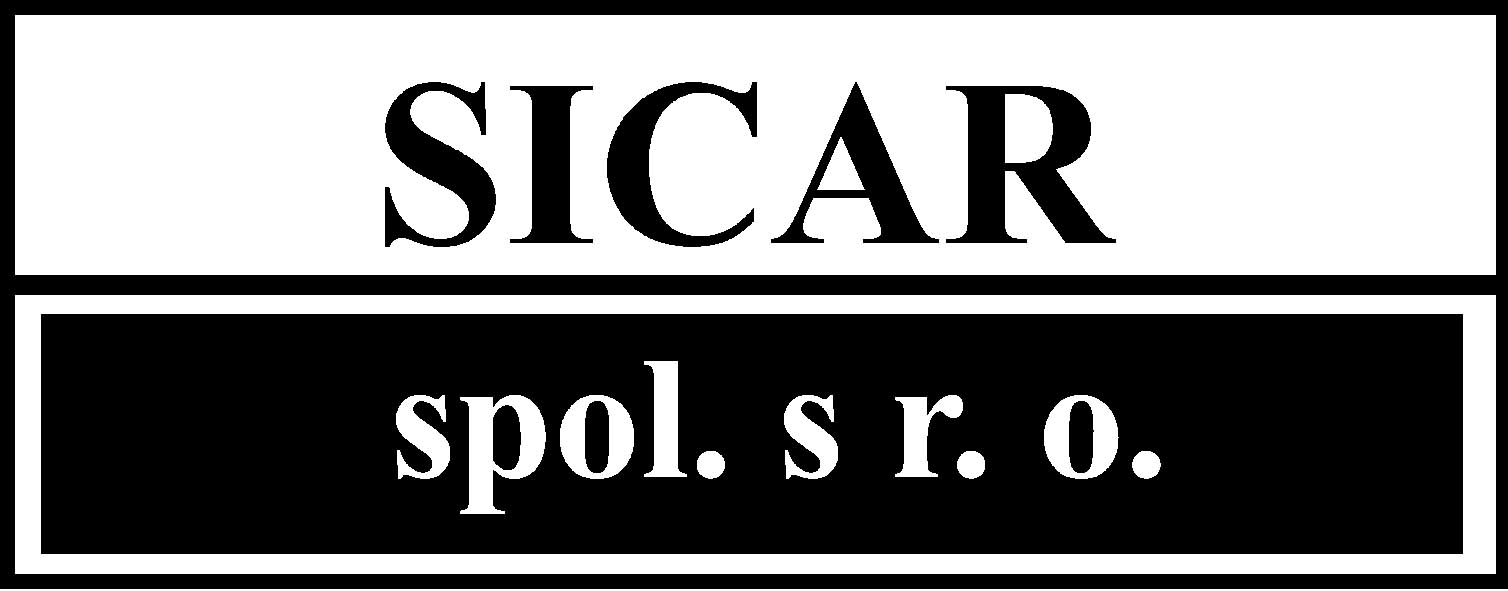 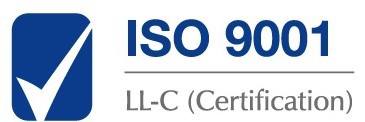 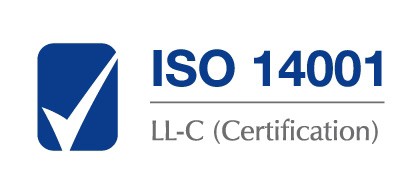 Příloha č.2 – Kalkulace ceny – část 2…………………………………….Za SICAR, spol. s r.o.Lenka OlmrováSpolečnost je zapsána u Městského soudu v Praze, oddíl C, vložka 25396. Datum zápisu 28.12.1993. Společnost je držitelem certifikátuCena bez DPH (v Kč)DPH (v Kč)Cena s DPH (v Kč)Vozidlo 1 ks3 794 900,-796 929,-4 591 829,-ZbožíCena v Kč bez DPHCena v Kč DPHCena v Kč s DPHPodvozek1 531 300,-321 573,-1 852 873,-Zástavba + držáky přístrojů1 902 600,-399 546,-2 302 146,-LUCAS 3 v3.1361 000,-75 810,-436 810,-CELKEM3 794 900,-796 929,-4 591 829,-IČO : 47541547Bankovní  spojení:    UniCredit Bank Czech Republic and Slovakia,  a.s.ČSN EN ISO 9001:2015DIČ : CZ47541547č. účtu:  2108068516 / 2700a ČSN EN ISO  14001:2015